Rawlings Community Counseling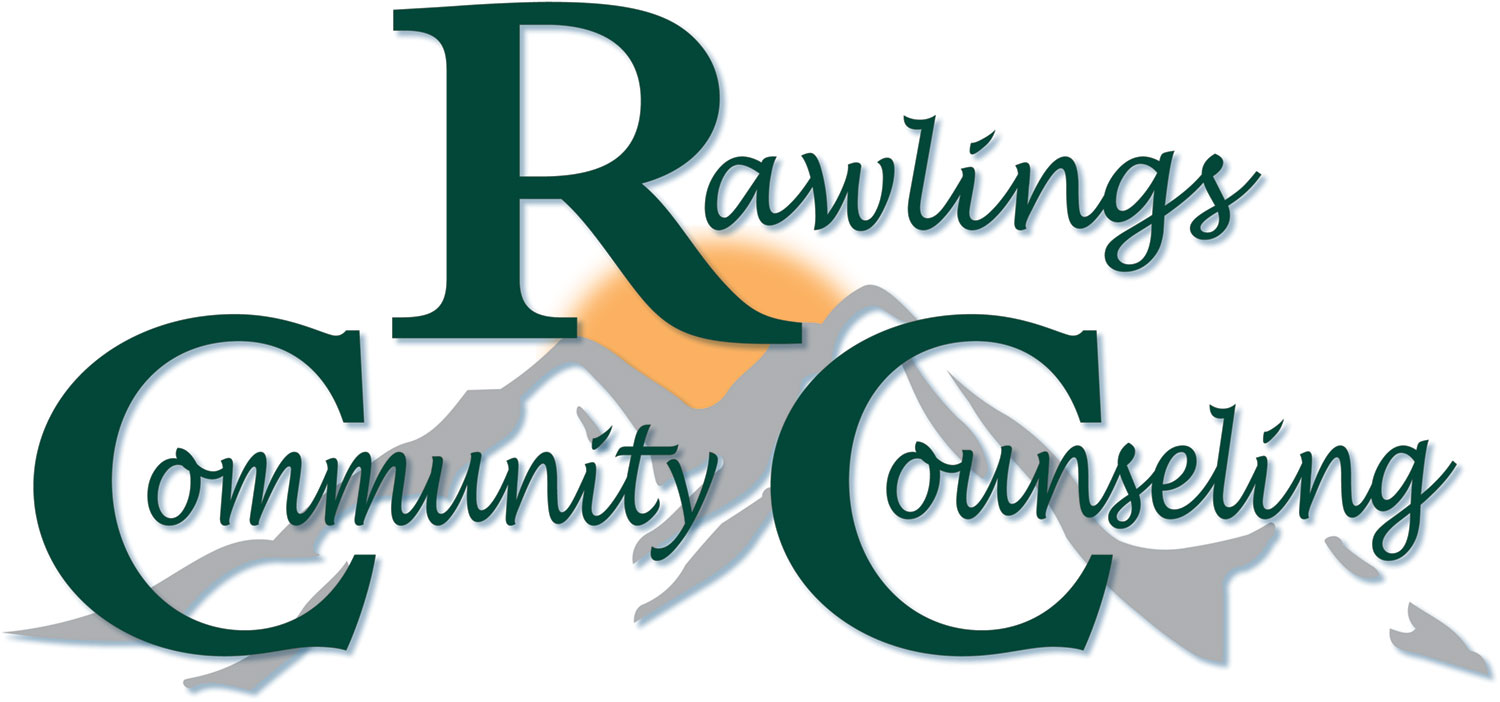 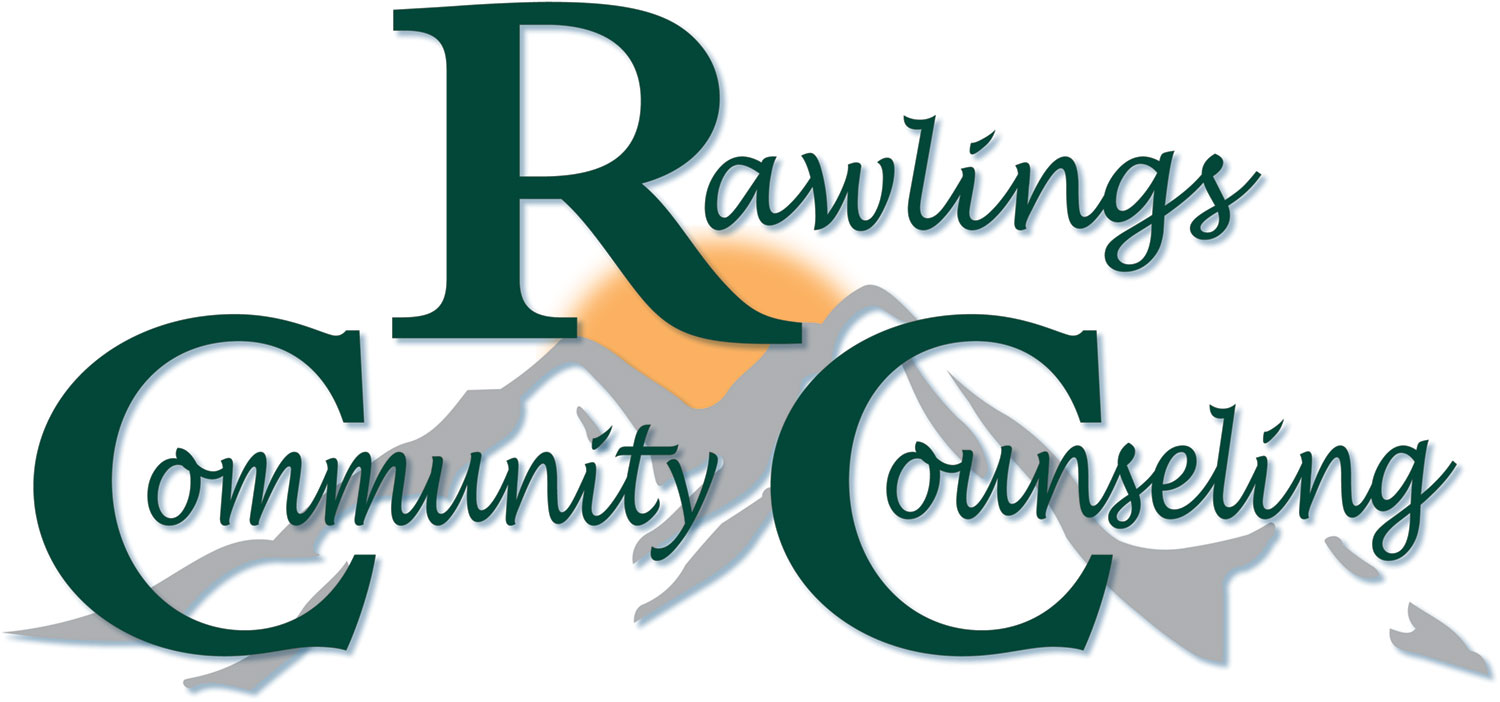 6807 Cody Street, Bonners Ferry, Idaho 83805Phone: 208-267-0900   Fax: 208-267-6100REGISTRATION FORMToday’s date:                                           PATIENT INFORMATIONToday’s date:                                           PATIENT INFORMATIONToday’s date:                                           PATIENT INFORMATIONToday’s date:                                           PATIENT INFORMATIONToday’s date:                                           PATIENT INFORMATIONToday’s date:                                           PATIENT INFORMATIONToday’s date:                                           PATIENT INFORMATIONToday’s date:                                           PATIENT INFORMATIONToday’s date:                                           PATIENT INFORMATIONToday’s date:                                           PATIENT INFORMATIONToday’s date:                                           PATIENT INFORMATIONToday’s date:                                           PATIENT INFORMATIONToday’s date:                                           PATIENT INFORMATIONToday’s date:                                           PATIENT INFORMATIONToday’s date:                                           PATIENT INFORMATIONToday’s date:                                           PATIENT INFORMATIONToday’s date:                                           PATIENT INFORMATIONToday’s date:                                           PATIENT INFORMATIONToday’s date:                                           PATIENT INFORMATIONToday’s date:                                           PATIENT INFORMATIONToday’s date:                                           PATIENT INFORMATIONToday’s date:                                           PATIENT INFORMATIONToday’s date:                                           PATIENT INFORMATIONToday’s date:                                           PATIENT INFORMATIONToday’s date:                                           PATIENT INFORMATIONToday’s date:                                           PATIENT INFORMATIONToday’s date:                                           PATIENT INFORMATIONToday’s date:                                           PATIENT INFORMATIONToday’s date:                                           PATIENT INFORMATIONToday’s date:                                           PATIENT INFORMATIONToday’s date:                                           PATIENT INFORMATIONToday’s date:                                           PATIENT INFORMATIONToday’s date:                                           PATIENT INFORMATIONToday’s date:                                           PATIENT INFORMATIONToday’s date:                                           PATIENT INFORMATIONToday’s date:                                           PATIENT INFORMATIONToday’s date:                                           PATIENT INFORMATIONPatient’s last name:Patient’s last name:Patient’s last name:Patient’s last name:Patient’s last name:Patient’s last name:Patient’s last name:Patient’s last name:Patient’s last name:Patient’s last name:Patient’s last name:Patient’s last name:Patient’s last name:Patient’s last name:Patient’s last name:Patient’s last name:Patient’s last name:Patient’s last name:Patient’s last name:Patient’s last name: Mr. Mrs. Mr. Mrs. Miss Ms. Miss Ms. Miss Ms. Miss Ms. Miss Ms. Miss Ms. Miss Ms.Marital status (circle one)Marital status (circle one)Marital status (circle one)Marital status (circle one)Marital status (circle one)Marital status (circle one)Marital status (circle one)Marital status (circle one)First:First:First:First:First:First:First:First:First:First:First:Middle:Middle:Middle:Middle:Middle:Middle:Middle:Middle:Middle: Mr. Mrs. Mr. Mrs. Miss Ms. Miss Ms. Miss Ms. Miss Ms. Miss Ms. Miss Ms. Miss Ms.Single  /  Mar  /  Div  /  Sep  /  WidSingle  /  Mar  /  Div  /  Sep  /  WidSingle  /  Mar  /  Div  /  Sep  /  WidSingle  /  Mar  /  Div  /  Sep  /  WidSingle  /  Mar  /  Div  /  Sep  /  WidSingle  /  Mar  /  Div  /  Sep  /  WidSingle  /  Mar  /  Div  /  Sep  /  WidSingle  /  Mar  /  Div  /  Sep  /  WidStreet Address:Street Address:Street Address:Street Address:Street Address:Street Address:Street Address:Street Address:Street Address:Street Address:Street Address:Street Address:Street Address:Street Address:Street Address:Street Address:Street Address:Street Address:Street Address:Street Address:Street Address:Street Address:Street Address:Street Address:Street Address:Street Address:Street Address:Street Address:Street Address:Street Address:Street Address:Street Address:Street Address:Street Address:Street Address:Street Address:Street Address:City:City:City:City:City:City:City:City:City:City:City:City:City:City:City:City:State:State:State:State:State:State:State:State:State:State:ZIP Code:ZIP Code:ZIP Code:ZIP Code:ZIP Code:ZIP Code:ZIP Code:Age:Age:Social Security no.:Social Security no.:Social Security no.:Social Security no.:Social Security no.:Social Security no.:Social Security no.:Social Security no.:Social Security no.:Social Security no.:Social Security no.:Social Security no.:Social Security no.:Social Security no.:Social Security no.:Social Security no.:Social Security no.:Social Security no.:Birth date:         /          /Birth date:         /          /Birth date:         /          /Birth date:         /          /Birth date:         /          /Birth date:         /          /Birth date:         /          /Birth date:         /          /Birth date:         /          /Birth date:         /          /Birth date:         /          /Birth date:         /          /Birth date:         /          /Sex:Sex: M M F FEmail:Email:Email:Email:Email:Email:Email:Email:Email:Email:Email:Email:Email:Email:Home phone no.: (          )Home phone no.: (          )Home phone no.: (          )Home phone no.: (          )Home phone no.: (          )Home phone no.: (          )Home phone no.: (          )Home phone no.: (          )Home phone no.: (          )Home phone no.: (          )Home phone no.: (          )Home phone no.: (          )Home phone no.: (          )Home phone no.: (          )Home phone no.: (          )Cell Phone No: (        )    Cell Phone No: (        )    Cell Phone No: (        )    Cell Phone No: (        )    Cell Phone No: (        )    Cell Phone No: (        )    Cell Phone No: (        )    Cell Phone No: (        )    Occupation:Occupation:Occupation:Occupation:Occupation:Occupation:Occupation:Occupation:Occupation:Occupation:Occupation:Occupation:Occupation:Occupation:Employer:Employer:Employer:Employer:Employer:Employer:Employer:Employer:Employer:Employer:Employer:Employer:Employer:Employer:Employer:Employer phone # (          )Employer phone # (          )Employer phone # (          )Employer phone # (          )Employer phone # (          )Employer phone # (          )Employer phone # (          )Employer phone # (          )Father:                                                                               Phone number:Mother:                                                                              Phone number:Father:                                                                               Phone number:Mother:                                                                              Phone number:Father:                                                                               Phone number:Mother:                                                                              Phone number:Father:                                                                               Phone number:Mother:                                                                              Phone number:Father:                                                                               Phone number:Mother:                                                                              Phone number:Father:                                                                               Phone number:Mother:                                                                              Phone number:Father:                                                                               Phone number:Mother:                                                                              Phone number:Father:                                                                               Phone number:Mother:                                                                              Phone number:Father:                                                                               Phone number:Mother:                                                                              Phone number:Father:                                                                               Phone number:Mother:                                                                              Phone number:Father:                                                                               Phone number:Mother:                                                                              Phone number:Father:                                                                               Phone number:Mother:                                                                              Phone number:Father:                                                                               Phone number:Mother:                                                                              Phone number:Father:                                                                               Phone number:Mother:                                                                              Phone number:Father:                                                                               Phone number:Mother:                                                                              Phone number:Father:                                                                               Phone number:Mother:                                                                              Phone number:Father:                                                                               Phone number:Mother:                                                                              Phone number:Father:                                                                               Phone number:Mother:                                                                              Phone number:Father:                                                                               Phone number:Mother:                                                                              Phone number:Father:                                                                               Phone number:Mother:                                                                              Phone number:Father:                                                                               Phone number:Mother:                                                                              Phone number:Father:                                                                               Phone number:Mother:                                                                              Phone number:Father:                                                                               Phone number:Mother:                                                                              Phone number:Father:                                                                               Phone number:Mother:                                                                              Phone number:Father:                                                                               Phone number:Mother:                                                                              Phone number:Father:                                                                               Phone number:Mother:                                                                              Phone number:Father:                                                                               Phone number:Mother:                                                                              Phone number:Father:                                                                               Phone number:Mother:                                                                              Phone number:Father:                                                                               Phone number:Mother:                                                                              Phone number:Father:                                                                               Phone number:Mother:                                                                              Phone number:Father:                                                                               Phone number:Mother:                                                                              Phone number:Father:                                                                               Phone number:Mother:                                                                              Phone number:Father:                                                                               Phone number:Mother:                                                                              Phone number:Father:                                                                               Phone number:Mother:                                                                              Phone number:Father:                                                                               Phone number:Mother:                                                                              Phone number:Father:                                                                               Phone number:Mother:                                                                              Phone number:Father:                                                                               Phone number:Mother:                                                                              Phone number:INSURANCE INFORMATIONINSURANCE INFORMATIONINSURANCE INFORMATIONINSURANCE INFORMATIONINSURANCE INFORMATIONINSURANCE INFORMATIONINSURANCE INFORMATIONINSURANCE INFORMATIONINSURANCE INFORMATIONINSURANCE INFORMATIONINSURANCE INFORMATIONINSURANCE INFORMATIONINSURANCE INFORMATIONINSURANCE INFORMATIONINSURANCE INFORMATIONINSURANCE INFORMATIONINSURANCE INFORMATIONINSURANCE INFORMATIONINSURANCE INFORMATIONINSURANCE INFORMATIONINSURANCE INFORMATIONINSURANCE INFORMATIONINSURANCE INFORMATIONINSURANCE INFORMATIONINSURANCE INFORMATIONINSURANCE INFORMATIONINSURANCE INFORMATIONINSURANCE INFORMATIONINSURANCE INFORMATIONINSURANCE INFORMATIONINSURANCE INFORMATIONINSURANCE INFORMATIONINSURANCE INFORMATIONINSURANCE INFORMATIONINSURANCE INFORMATIONINSURANCE INFORMATIONINSURANCE INFORMATION(Please give your insurance card to the receptionist.)(Please give your insurance card to the receptionist.)(Please give your insurance card to the receptionist.)(Please give your insurance card to the receptionist.)(Please give your insurance card to the receptionist.)(Please give your insurance card to the receptionist.)(Please give your insurance card to the receptionist.)(Please give your insurance card to the receptionist.)(Please give your insurance card to the receptionist.)(Please give your insurance card to the receptionist.)(Please give your insurance card to the receptionist.)(Please give your insurance card to the receptionist.)(Please give your insurance card to the receptionist.)(Please give your insurance card to the receptionist.)(Please give your insurance card to the receptionist.)(Please give your insurance card to the receptionist.)(Please give your insurance card to the receptionist.)(Please give your insurance card to the receptionist.)(Please give your insurance card to the receptionist.)(Please give your insurance card to the receptionist.)(Please give your insurance card to the receptionist.)(Please give your insurance card to the receptionist.)(Please give your insurance card to the receptionist.)(Please give your insurance card to the receptionist.)(Please give your insurance card to the receptionist.)(Please give your insurance card to the receptionist.)(Please give your insurance card to the receptionist.)(Please give your insurance card to the receptionist.)(Please give your insurance card to the receptionist.)(Please give your insurance card to the receptionist.)(Please give your insurance card to the receptionist.)(Please give your insurance card to the receptionist.)(Please give your insurance card to the receptionist.)(Please give your insurance card to the receptionist.)(Please give your insurance card to the receptionist.)(Please give your insurance card to the receptionist.)(Please give your insurance card to the receptionist.)Person responsible for bill:Person responsible for bill:Person responsible for bill:Person responsible for bill:Person responsible for bill:Person responsible for bill:Person responsible for bill:Person responsible for bill:Person responsible for bill:Person responsible for bill:Person responsible for bill:Person responsible for bill:Person responsible for bill:Person responsible for bill:Person responsible for bill:Person responsible for bill:Person responsible for bill:Birth date:       /         /Birth date:       /         /Birth date:       /         /Birth date:       /         /Birth date:       /         /Birth date:       /         /Birth date:       /         /Birth date:       /         /Birth date:       /         /Birth date:       /         /Birth date:       /         /Home phone no.: (          )Home phone no.: (          )Home phone no.: (          )Home phone no.: (          )Home phone no.: (          )Home phone no.: (          )Home phone no.: (          )Home phone no.: (          )Home phone no.: (          )Address (if different):Address (if different):Address (if different):Address (if different):Address (if different):Address (if different):Address (if different):Address (if different):Address (if different):Address (if different):Address (if different):Address (if different):Address (if different):Address (if different):Address (if different):Address (if different):Address (if different):Address (if different):Address (if different):Address (if different):Address (if different):Address (if different):Address (if different):Address (if different):Address (if different):Address (if different):Address (if different):Address (if different):Address (if different):Address (if different):Address (if different):Address (if different):Address (if different):Address (if different):Address (if different):Address (if different):Address (if different):Is this person a patient here?Is this person a patient here? Yes Yes Yes Yes No NoOccupation:                                                                         Occupation:                                                                         Occupation:                                                                         Occupation:                                                                         Occupation:                                                                         Occupation:                                                                         Occupation:                                                                         Occupation:                                                                         Occupation:                                                                         Occupation:                                                                         Occupation:                                                                         Occupation:                                                                         Occupation:                                                                         Occupation:                                                                         Occupation:                                                                         Occupation:                                                                         Occupation:                                                                         Occupation:                                                                         Occupation:                                                                         Occupation:                                                                         Occupation:                                                                         Occupation:                                                                         SS#: SS#: SS#: SS#: SS#: SS#: SS#: Employer:Employer:Employer:Employer:Employer:Employer:Employer:Employer:Employer:Employer:Employer:Employer:Employer:Employer:Employer:Employer:Employer:Employer:Employer:Employer:Employer:Employer:Employer:Employer:Employer:Employer:Employer:Employer:Employer phone no.: (          )Employer phone no.: (          )Employer phone no.: (          )Employer phone no.: (          )Employer phone no.: (          )Employer phone no.: (          )Employer phone no.: (          )Employer phone no.: (          )Employer phone no.: (          )Employer address:Employer address:Employer address:Employer address:Employer address:Employer address:Employer address:Employer address:Employer address:Employer address:Employer address:Employer address:Employer address:Employer address:Employer address:Employer address:Employer address:Employer address:Employer address:Employer address:Employer address:Employer address:Employer address:Employer address:Employer address:Employer address:Employer address:Employer address:Is this patient covered by insurance?Is this patient covered by insurance?Is this patient covered by insurance? Yes Yes Yes Yes No No No No No Medicaid #: Medicaid #: Medicaid #: Medicaid #: Medicaid #: Medicaid #: Medicaid #: Medicaid #: Medicaid #: Medicaid #: Medicaid #: Medicaid #: Medicaid #: Medicaid #: Medicaid #: Other Other Other Other Other Other Other Other Other OtherSubscriber’s name:Subscriber’s name:Subscriber’s name:Subscriber’s name:Birth date:           /       /Birth date:           /       /Birth date:           /       /Birth date:           /       /Birth date:           /       /Birth date:           /       /Birth date:           /       /Birth date:           /       /Birth date:           /       /Birth date:           /       /Birth date:           /       /Birth date:           /       /Birth date:           /       /Birth date:           /       /Birth date:           /       /Co-payment:   $Co-payment:   $Co-payment:   $Co-payment:   $Co-payment:   $Co-payment:   $Co-payment:   $Co-payment:   $Co-payment:   $Subscriber’s S.S. no.:Subscriber’s S.S. no.:Subscriber’s S.S. no.:Subscriber’s S.S. no.:Group no.:Group no.:Group no.:Group no.:Group no.:Group no.:Group no.:Group no.:Group no.:Group no.:Group no.:Group no.:Group no.:Group no.:Group no.:Policy no.:Policy no.:Policy no.:Policy no.:Policy no.:Policy no.:Name of secondary insurance (if applicable):Name of secondary insurance (if applicable):Name of secondary insurance (if applicable):Name of secondary insurance (if applicable):Name of secondary insurance (if applicable):Name of secondary insurance (if applicable):Name of secondary insurance (if applicable):Name of secondary insurance (if applicable):Name of secondary insurance (if applicable):Group no.:Group no.:Group no.:Group no.:Group no.:Group no.:Group no.:Group no.:Policy no.:Policy no.:Policy no.:Policy no.:Policy no.:Subscriber’s name:Subscriber’s name:Subscriber’s name:Subscriber’s name:Subscriber’s name:Subscriber’s name:Subscriber’s name:Subscriber’s name:Subscriber’s name:Patient’s relationship to subscriber:Patient’s relationship to subscriber:Patient’s relationship to subscriber:Patient’s relationship to subscriber:Patient’s relationship to subscriber: Self Self Self Self Self Spouse Spouse Spouse Spouse Spouse Spouse Child Child Child Other Other Other Other OtherTotal household size and income if requesting sliding fee discount program: Proof of income required within 10 days of 1st visit:Until proof of income is received all visits will be billed at full price:Total household size and income if requesting sliding fee discount program: Proof of income required within 10 days of 1st visit:Until proof of income is received all visits will be billed at full price:Total household size and income if requesting sliding fee discount program: Proof of income required within 10 days of 1st visit:Until proof of income is received all visits will be billed at full price:Total household size and income if requesting sliding fee discount program: Proof of income required within 10 days of 1st visit:Until proof of income is received all visits will be billed at full price:Total household size and income if requesting sliding fee discount program: Proof of income required within 10 days of 1st visit:Until proof of income is received all visits will be billed at full price:Total household size and income if requesting sliding fee discount program: Proof of income required within 10 days of 1st visit:Until proof of income is received all visits will be billed at full price:Total household size and income if requesting sliding fee discount program: Proof of income required within 10 days of 1st visit:Until proof of income is received all visits will be billed at full price:Total household size and income if requesting sliding fee discount program: Proof of income required within 10 days of 1st visit:Until proof of income is received all visits will be billed at full price:Total household size and income if requesting sliding fee discount program: Proof of income required within 10 days of 1st visit:Until proof of income is received all visits will be billed at full price:Total household size and income if requesting sliding fee discount program: Proof of income required within 10 days of 1st visit:Until proof of income is received all visits will be billed at full price:Total household size and income if requesting sliding fee discount program: Proof of income required within 10 days of 1st visit:Until proof of income is received all visits will be billed at full price:Total household size and income if requesting sliding fee discount program: Proof of income required within 10 days of 1st visit:Until proof of income is received all visits will be billed at full price:Total household size and income if requesting sliding fee discount program: Proof of income required within 10 days of 1st visit:Until proof of income is received all visits will be billed at full price:Total household size and income if requesting sliding fee discount program: Proof of income required within 10 days of 1st visit:Until proof of income is received all visits will be billed at full price:Total household size and income if requesting sliding fee discount program: Proof of income required within 10 days of 1st visit:Until proof of income is received all visits will be billed at full price:Total household size and income if requesting sliding fee discount program: Proof of income required within 10 days of 1st visit:Until proof of income is received all visits will be billed at full price:Total household size and income if requesting sliding fee discount program: Proof of income required within 10 days of 1st visit:Until proof of income is received all visits will be billed at full price:Total household size and income if requesting sliding fee discount program: Proof of income required within 10 days of 1st visit:Until proof of income is received all visits will be billed at full price:Total household size and income if requesting sliding fee discount program: Proof of income required within 10 days of 1st visit:Until proof of income is received all visits will be billed at full price:Total household size and income if requesting sliding fee discount program: Proof of income required within 10 days of 1st visit:Until proof of income is received all visits will be billed at full price:Total household size and income if requesting sliding fee discount program: Proof of income required within 10 days of 1st visit:Until proof of income is received all visits will be billed at full price:Total household size and income if requesting sliding fee discount program: Proof of income required within 10 days of 1st visit:Until proof of income is received all visits will be billed at full price:Total household size and income if requesting sliding fee discount program: Proof of income required within 10 days of 1st visit:Until proof of income is received all visits will be billed at full price:Total household size and income if requesting sliding fee discount program: Proof of income required within 10 days of 1st visit:Until proof of income is received all visits will be billed at full price:Total household size and income if requesting sliding fee discount program: Proof of income required within 10 days of 1st visit:Until proof of income is received all visits will be billed at full price:Total household size and income if requesting sliding fee discount program: Proof of income required within 10 days of 1st visit:Until proof of income is received all visits will be billed at full price:Total household size and income if requesting sliding fee discount program: Proof of income required within 10 days of 1st visit:Until proof of income is received all visits will be billed at full price:Total household size and income if requesting sliding fee discount program: Proof of income required within 10 days of 1st visit:Until proof of income is received all visits will be billed at full price:Total household size and income if requesting sliding fee discount program: Proof of income required within 10 days of 1st visit:Until proof of income is received all visits will be billed at full price:Total household size and income if requesting sliding fee discount program: Proof of income required within 10 days of 1st visit:Until proof of income is received all visits will be billed at full price:Total household size and income if requesting sliding fee discount program: Proof of income required within 10 days of 1st visit:Until proof of income is received all visits will be billed at full price:Total household size and income if requesting sliding fee discount program: Proof of income required within 10 days of 1st visit:Until proof of income is received all visits will be billed at full price:Total household size and income if requesting sliding fee discount program: Proof of income required within 10 days of 1st visit:Until proof of income is received all visits will be billed at full price:Total household size and income if requesting sliding fee discount program: Proof of income required within 10 days of 1st visit:Until proof of income is received all visits will be billed at full price:Total household size and income if requesting sliding fee discount program: Proof of income required within 10 days of 1st visit:Until proof of income is received all visits will be billed at full price:Total household size and income if requesting sliding fee discount program: Proof of income required within 10 days of 1st visit:Until proof of income is received all visits will be billed at full price:Total household size and income if requesting sliding fee discount program: Proof of income required within 10 days of 1st visit:Until proof of income is received all visits will be billed at full price:Members of the household: Members of the household: Members of the household: Members of the household: Members of the household: Members of the household: Members of the household: Members of the household: Members of the household: Members of the household: Members of the household: Members of the household: Members of the household: Members of the household: Members of the household: Members of the household: Members of the household: Members of the household: Members of the household: Members of the household: Members of the household: Members of the household: Members of the household: Members of the household: Members of the household: Members of the household: Members of the household: Members of the household: Members of the household: Members of the household: Members of the household: Members of the household: Members of the household: Members of the household: Members of the household: Members of the household: Members of the household: Current Medications: Current Medications: Current Medications: Current Medications: Current Medications: Current Medications: Current Medications: Current Medications: Current Medications: Current Medications: Current Medications: Current Medications: Current Medications: Current Medications: Current Medications: Current Medications: Current Medications: Current Medications: Current Medications: Current Medications: Current Medications: Current Medications: Current Medications: Current Medications: Current Medications: Current Medications: Current Medications: Current Medications: Current Medications: Current Medications: Current Medications: Current Medications: Current Medications: Current Medications: Current Medications: Current Medications: Current Medications: Current Diagnosis: Current Diagnosis: Current Diagnosis: Current Diagnosis: Current Diagnosis: Current Diagnosis: Current Diagnosis: Current Diagnosis: Current Diagnosis: Current Diagnosis: Current Diagnosis: Current Diagnosis: Current Diagnosis: Current Diagnosis: Current Diagnosis: Current Diagnosis: Current Diagnosis: Current Diagnosis: Current Diagnosis: Current Diagnosis: Current Diagnosis: Current Diagnosis: Current Diagnosis: Current Diagnosis: Current Diagnosis: Current Diagnosis: Current Diagnosis: Current Diagnosis: Current Diagnosis: Current Diagnosis: Current Diagnosis: Current Diagnosis: Current Diagnosis: Current Diagnosis: Current Diagnosis: Current Diagnosis: Current Diagnosis: Allergies:                                                                           Allergies:                                                                           Allergies:                                                                           Allergies:                                                                           Allergies:                                                                           Allergies:                                                                           Allergies:                                                                           Allergies:                                                                           Allergies:                                                                           Allergies:                                                                           Allergies:                                                                           Allergies:                                                                           Allergies:                                                                           Allergies:                                                                           Allergies:                                                                           Allergies:                                                                           Allergies:                                                                           Allergies:                                                                           Allergies:                                                                           Allergies:                                                                           Allergies:                                                                           Allergies:                                                                           Allergies:                                                                           Allergies:                                                                           Allergies:                                                                           Allergies:                                                                           Allergies:                                                                           Allergies:                                                                           Allergies:                                                                           Allergies:                                                                           Allergies:                                                                           Allergies:                                                                           Allergies:                                                                           Allergies:                                                                           Allergies:                                                                           Allergies:                                                                           Allergies:                                                                           IN CASE OF EMERGENCYIN CASE OF EMERGENCYIN CASE OF EMERGENCYIN CASE OF EMERGENCYIN CASE OF EMERGENCYIN CASE OF EMERGENCYIN CASE OF EMERGENCYIN CASE OF EMERGENCYIN CASE OF EMERGENCYIN CASE OF EMERGENCYIN CASE OF EMERGENCYIN CASE OF EMERGENCYIN CASE OF EMERGENCYIN CASE OF EMERGENCYIN CASE OF EMERGENCYIN CASE OF EMERGENCYIN CASE OF EMERGENCYIN CASE OF EMERGENCYIN CASE OF EMERGENCYIN CASE OF EMERGENCYIN CASE OF EMERGENCYIN CASE OF EMERGENCYIN CASE OF EMERGENCYIN CASE OF EMERGENCYIN CASE OF EMERGENCYIN CASE OF EMERGENCYIN CASE OF EMERGENCYIN CASE OF EMERGENCYIN CASE OF EMERGENCYIN CASE OF EMERGENCYIN CASE OF EMERGENCYIN CASE OF EMERGENCYIN CASE OF EMERGENCYIN CASE OF EMERGENCYIN CASE OF EMERGENCYIN CASE OF EMERGENCYIN CASE OF EMERGENCYName of local friend or relative (not living at same address):Name of local friend or relative (not living at same address):Name of local friend or relative (not living at same address):Name of local friend or relative (not living at same address):Name of local friend or relative (not living at same address):Name of local friend or relative (not living at same address):Name of local friend or relative (not living at same address):Name of local friend or relative (not living at same address):Name of local friend or relative (not living at same address):Name of local friend or relative (not living at same address):Name of local friend or relative (not living at same address):Name of local friend or relative (not living at same address):Name of local friend or relative (not living at same address):Name of local friend or relative (not living at same address):Name of local friend or relative (not living at same address):Relationship to patient:Relationship to patient:Relationship to patient:Relationship to patient:Relationship to patient:Relationship to patient:Relationship to patient:Relationship to patient:Home phone no.:Home phone no.:Home phone no.:Home phone no.:Home phone no.:Home phone no.:Home phone no.:Home phone no.:Work phone no.:Work phone no.:Work phone no.:Work phone no.:Work phone no.:Work phone no.:(          )(          )(          )(          )(          )(          )(          )(          )(          )(          )(          )(          )(          )(          )The above information is true to the best of my knowledge. I authorize my insurance benefits be paid directly to Rawlings Community Counseling. I understand that I am financially responsible for any balance. I also authorize RCC or insurance company to release any information required to process my claims.The above information is true to the best of my knowledge. I authorize my insurance benefits be paid directly to Rawlings Community Counseling. I understand that I am financially responsible for any balance. I also authorize RCC or insurance company to release any information required to process my claims.The above information is true to the best of my knowledge. I authorize my insurance benefits be paid directly to Rawlings Community Counseling. I understand that I am financially responsible for any balance. I also authorize RCC or insurance company to release any information required to process my claims.The above information is true to the best of my knowledge. I authorize my insurance benefits be paid directly to Rawlings Community Counseling. I understand that I am financially responsible for any balance. I also authorize RCC or insurance company to release any information required to process my claims.The above information is true to the best of my knowledge. I authorize my insurance benefits be paid directly to Rawlings Community Counseling. I understand that I am financially responsible for any balance. I also authorize RCC or insurance company to release any information required to process my claims.The above information is true to the best of my knowledge. I authorize my insurance benefits be paid directly to Rawlings Community Counseling. I understand that I am financially responsible for any balance. I also authorize RCC or insurance company to release any information required to process my claims.The above information is true to the best of my knowledge. I authorize my insurance benefits be paid directly to Rawlings Community Counseling. I understand that I am financially responsible for any balance. I also authorize RCC or insurance company to release any information required to process my claims.The above information is true to the best of my knowledge. I authorize my insurance benefits be paid directly to Rawlings Community Counseling. I understand that I am financially responsible for any balance. I also authorize RCC or insurance company to release any information required to process my claims.The above information is true to the best of my knowledge. I authorize my insurance benefits be paid directly to Rawlings Community Counseling. I understand that I am financially responsible for any balance. I also authorize RCC or insurance company to release any information required to process my claims.The above information is true to the best of my knowledge. I authorize my insurance benefits be paid directly to Rawlings Community Counseling. I understand that I am financially responsible for any balance. I also authorize RCC or insurance company to release any information required to process my claims.The above information is true to the best of my knowledge. I authorize my insurance benefits be paid directly to Rawlings Community Counseling. I understand that I am financially responsible for any balance. I also authorize RCC or insurance company to release any information required to process my claims.The above information is true to the best of my knowledge. I authorize my insurance benefits be paid directly to Rawlings Community Counseling. I understand that I am financially responsible for any balance. I also authorize RCC or insurance company to release any information required to process my claims.The above information is true to the best of my knowledge. I authorize my insurance benefits be paid directly to Rawlings Community Counseling. I understand that I am financially responsible for any balance. I also authorize RCC or insurance company to release any information required to process my claims.The above information is true to the best of my knowledge. I authorize my insurance benefits be paid directly to Rawlings Community Counseling. I understand that I am financially responsible for any balance. I also authorize RCC or insurance company to release any information required to process my claims.The above information is true to the best of my knowledge. I authorize my insurance benefits be paid directly to Rawlings Community Counseling. I understand that I am financially responsible for any balance. I also authorize RCC or insurance company to release any information required to process my claims.The above information is true to the best of my knowledge. I authorize my insurance benefits be paid directly to Rawlings Community Counseling. I understand that I am financially responsible for any balance. I also authorize RCC or insurance company to release any information required to process my claims.The above information is true to the best of my knowledge. I authorize my insurance benefits be paid directly to Rawlings Community Counseling. I understand that I am financially responsible for any balance. I also authorize RCC or insurance company to release any information required to process my claims.The above information is true to the best of my knowledge. I authorize my insurance benefits be paid directly to Rawlings Community Counseling. I understand that I am financially responsible for any balance. I also authorize RCC or insurance company to release any information required to process my claims.The above information is true to the best of my knowledge. I authorize my insurance benefits be paid directly to Rawlings Community Counseling. I understand that I am financially responsible for any balance. I also authorize RCC or insurance company to release any information required to process my claims.The above information is true to the best of my knowledge. I authorize my insurance benefits be paid directly to Rawlings Community Counseling. I understand that I am financially responsible for any balance. I also authorize RCC or insurance company to release any information required to process my claims.The above information is true to the best of my knowledge. I authorize my insurance benefits be paid directly to Rawlings Community Counseling. I understand that I am financially responsible for any balance. I also authorize RCC or insurance company to release any information required to process my claims.The above information is true to the best of my knowledge. I authorize my insurance benefits be paid directly to Rawlings Community Counseling. I understand that I am financially responsible for any balance. I also authorize RCC or insurance company to release any information required to process my claims.The above information is true to the best of my knowledge. I authorize my insurance benefits be paid directly to Rawlings Community Counseling. I understand that I am financially responsible for any balance. I also authorize RCC or insurance company to release any information required to process my claims.The above information is true to the best of my knowledge. I authorize my insurance benefits be paid directly to Rawlings Community Counseling. I understand that I am financially responsible for any balance. I also authorize RCC or insurance company to release any information required to process my claims.The above information is true to the best of my knowledge. I authorize my insurance benefits be paid directly to Rawlings Community Counseling. I understand that I am financially responsible for any balance. I also authorize RCC or insurance company to release any information required to process my claims.The above information is true to the best of my knowledge. I authorize my insurance benefits be paid directly to Rawlings Community Counseling. I understand that I am financially responsible for any balance. I also authorize RCC or insurance company to release any information required to process my claims.The above information is true to the best of my knowledge. I authorize my insurance benefits be paid directly to Rawlings Community Counseling. I understand that I am financially responsible for any balance. I also authorize RCC or insurance company to release any information required to process my claims.The above information is true to the best of my knowledge. I authorize my insurance benefits be paid directly to Rawlings Community Counseling. I understand that I am financially responsible for any balance. I also authorize RCC or insurance company to release any information required to process my claims.The above information is true to the best of my knowledge. I authorize my insurance benefits be paid directly to Rawlings Community Counseling. I understand that I am financially responsible for any balance. I also authorize RCC or insurance company to release any information required to process my claims.The above information is true to the best of my knowledge. I authorize my insurance benefits be paid directly to Rawlings Community Counseling. I understand that I am financially responsible for any balance. I also authorize RCC or insurance company to release any information required to process my claims.The above information is true to the best of my knowledge. I authorize my insurance benefits be paid directly to Rawlings Community Counseling. I understand that I am financially responsible for any balance. I also authorize RCC or insurance company to release any information required to process my claims.The above information is true to the best of my knowledge. I authorize my insurance benefits be paid directly to Rawlings Community Counseling. I understand that I am financially responsible for any balance. I also authorize RCC or insurance company to release any information required to process my claims.The above information is true to the best of my knowledge. I authorize my insurance benefits be paid directly to Rawlings Community Counseling. I understand that I am financially responsible for any balance. I also authorize RCC or insurance company to release any information required to process my claims.The above information is true to the best of my knowledge. I authorize my insurance benefits be paid directly to Rawlings Community Counseling. I understand that I am financially responsible for any balance. I also authorize RCC or insurance company to release any information required to process my claims.The above information is true to the best of my knowledge. I authorize my insurance benefits be paid directly to Rawlings Community Counseling. I understand that I am financially responsible for any balance. I also authorize RCC or insurance company to release any information required to process my claims.The above information is true to the best of my knowledge. I authorize my insurance benefits be paid directly to Rawlings Community Counseling. I understand that I am financially responsible for any balance. I also authorize RCC or insurance company to release any information required to process my claims.The above information is true to the best of my knowledge. I authorize my insurance benefits be paid directly to Rawlings Community Counseling. I understand that I am financially responsible for any balance. I also authorize RCC or insurance company to release any information required to process my claims.Patient/Guardian signature ( If Minor)Patient/Guardian signature ( If Minor)Patient/Guardian signature ( If Minor)Patient/Guardian signature ( If Minor)Patient/Guardian signature ( If Minor)Patient/Guardian signature ( If Minor)Patient/Guardian signature ( If Minor)Patient/Guardian signature ( If Minor)Patient/Guardian signature ( If Minor)Patient/Guardian signature ( If Minor)Patient/Guardian signature ( If Minor)Patient/Guardian signature ( If Minor)Patient/Guardian signature ( If Minor)Patient/Guardian signature ( If Minor)Patient/Guardian signature ( If Minor)Patient/Guardian signature ( If Minor)Patient/Guardian signature ( If Minor)Patient/Guardian signature ( If Minor)Patient/Guardian signature ( If Minor)Patient/Guardian signature ( If Minor)DateDateDateDateDateDateDateDateDateDateDate